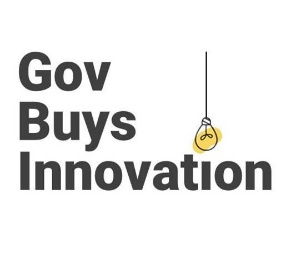 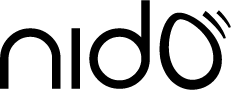 Challenge PersoPoint Proposition de solutionEnvoyez votre proposition complétée en format pdf à gbi@bosa.fgov.be. Données de l’entrepriseDonnées de la personne de contactNom de la solution pour le challenge Description de la solution pour le challenge (max. 2,5 pages A4) Donnez une description de la solution innovante et expliquez en quoi (comment) elle peut apporter une solution au challenge. Se faisant clarifiez :La résolution effective du problème : Quels aspects du problème sont résolus par la solution. Dans quelle mesure la solution satisfait aux besoin du challenger (propriétaire du challenge) et des utilisateurs; quelle valeur-ajoutée a la solution pour le ou les utilisateur-s- final-finaux. L’innovation, le caractère unique : En quoi la solution est-elle innovante et/ou unique. Situez les caractéristiques/le caractère unique(s) de la solution dans la prestation de service du challenger ; expliquez également en quoi cette solution se distingue d’autres possibles solutions innovantes.Conceptualisation de la solution (max 1 page A4)Décrivez dans un langage simple (dans le langage du propriétaire du challenge) pourquoi cette solution devrait fonctionner. Ajoutez éventuellement des références. Indiquez, se faisant, pour qui et pour quoi cette solution est déjà appliquée ou applicable. En cas d’applications multiples, deux références sont suffisantes. Dans l’hypothèse où vous ne pouvez pas encore donnez de références, expliquez d’où vous est venu l’inspiration et, éventuellement, dans quelle phase de développement se trouve la solution (proof of concept, prototype, produit minimum viable, produit complétement fonctionnel). Estimation du prix d’une solution testable(Budget = 20.000 euro - tvac 21%)Conformément à cette proposition, le prix de la solution testable :  sera inférieur à 5.000 euro. se situera entre 5.000 – 9.999 euro tvac. se situera entre 10.000 – 15.000 euro tvac. sera supérieur à 15.000 euro tvac (mais sans dépassement du budget de 20 000 euro). Soumis par: Nom de la personne: 
Nom de l’organisation:
Date: Nom N° BCEseCode postal et localitéSite webNomPrénomTéléphone    Téléphone mobile 